南京信息工程大学继续教育学院学生缴费平台使用指南登录缴费系统方法：进入南京信息工程大学学校主页（https://www.nuist.edu.cn/），选择公共服务—缴费平台，或直接访问网址：http://jfpt.nuist.edu.cn/payment/进入缴费平台。 特别提醒：学生缴费应通过南京信息工程大学官方网站，切勿进入钓鱼网站上当受骗。
2. 打开缴费平台首页后，输入您的用户名、密码和验证码后单击“登录”，初始用户名和密码均为“02+学号”（学号后期由各函授站另行通知）。
3. 登录进入系统后，系统将显示一张应缴费清单，请通过单击费用名称前的复选框来选中缴费项目，确认无误后单击右下角“支付”按钮。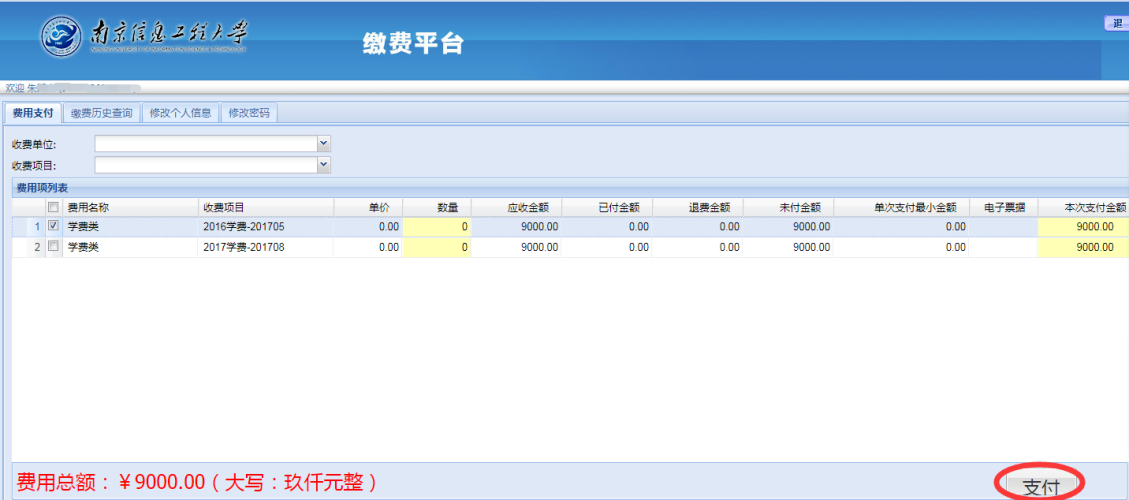 
4. 选择本次缴费项后，需要对缴费订单进行确认，订单确认后将不能修改。确认后进入支付界面，默认支付宝。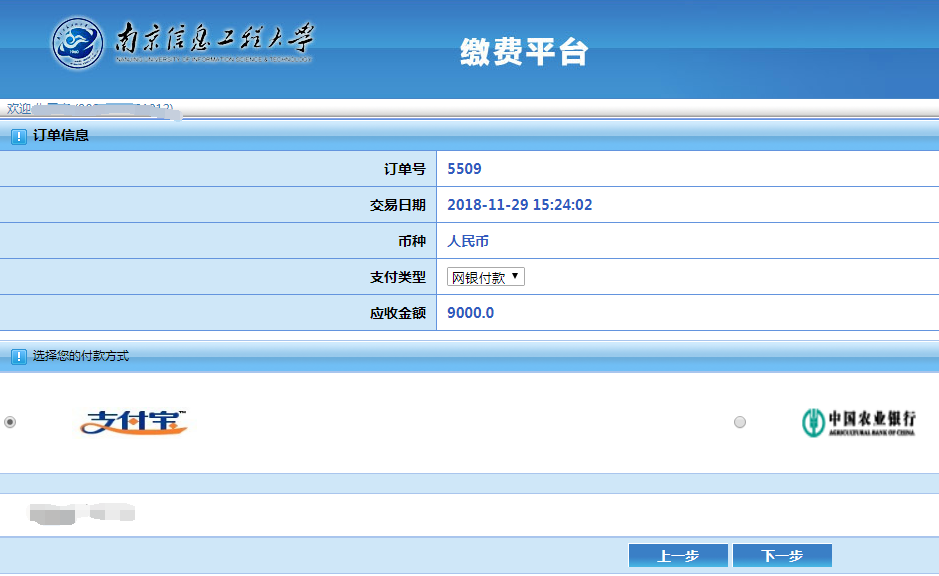 选择支付途径后，系统将引导您到相应的网上支付平台进行支付，进入下图界面，通过手机支付宝扫一扫完成缴费。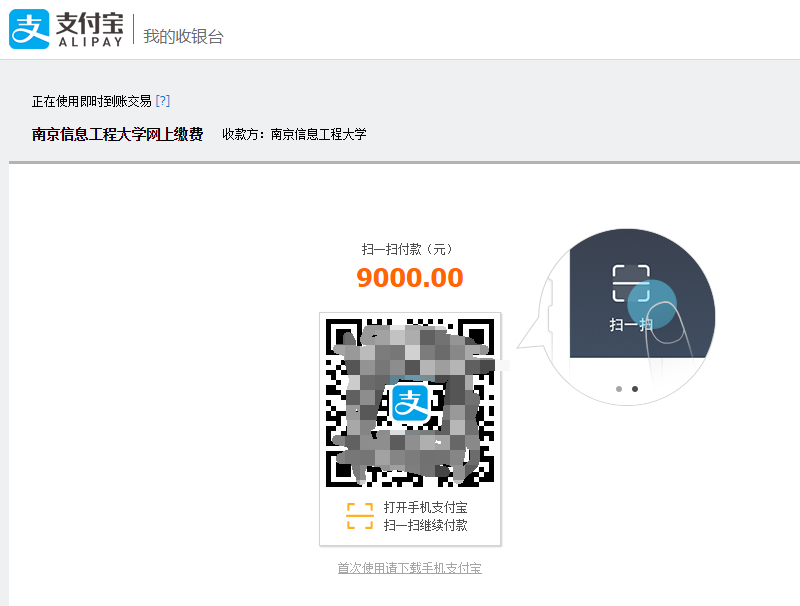 
7. 系统出现“银行扣款成功”的页面后，说明缴费操作基本完成。一般情况下5分钟之内可以看到相关费用项的已缴纳情况。
8. 点击“缴费历史查询”可以查询到相关缴费信息，在应缴费清单下会列出您所生成的订单信息及其费用项情况。注意事项：
（1）使用IE浏览器（8.0版本及以上，建议使用8.0），关闭IE或其他工具条的“弹出窗口阻止程序”之类的功能（打开IE浏览器，在“工具”菜单中，选择“弹出窗口阻止程序”，然后单击“关闭弹出窗口阻止程序”）。 
（2）完成支付后不要立即关闭浏览器，否则可能导致支付结果不能即时返回，当支付完成后可关闭浏览器。 
（3）如果因上网条件或网络传输等原因造成系统速度缓慢，请冷静并耐心等待，尽量不要重复点击，如果页面无法显示，可尝试刷新。
